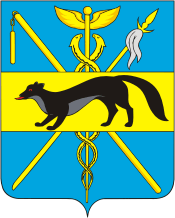 АДМИНИСТРАЦИЯБОГУЧАРСКОГО МУНИЦИПАЛЬНОГО РАЙОНАВОРОНЕЖСКОЙ ОБЛАСТИСовет по противодействию коррупции в Богучарском муниципальном районеР Е Ш Е Н И Еот «_27__» __12___2017  № _9_г. БогучарО принятых органами местного самоуправленияБогучарского муниципального районамерах по результатам рассмотрения внесенных актов прокурорского реагирования.Заслушав информацию начальника юридического отдела администрации Богучарского муниципального района Воронежской области Козлова Д.В.   «О принятых органами местного самоуправления Богучарского муниципального района мерах по результатам рассмотрения внесенных актов прокурорского реагирования», Совет по противодействию коррупции в Богучарском муниципальном районе р е ш и л :          1. Принять к сведению информацию начальника юридического отдела администрации Богучарского муниципального района Воронежской области  Козлова Д.В. «О принятых органами местного самоуправления Богучарского муниципального района мерах по результатам рассмотрения внесенных актов прокурорского реагирования».        2. Юридическому отделу администрации Богучарского муниципального района (Козлов Д.В.):          2.1. Осуществлять правовое сопровождение деятельности органами местного самоуправления Богучарского муниципального района при взаимодействии с прокуратурой Богучарского района.         2.2. Осуществлять правовой анализ актов прокурорского реагирования, внесенных  прокуратурой Богучарского района с целью устранения причин, способствующих нарушению законности.  2.3. Провести методический семинар – совещание с главами сельских и городского поселений Богучарского муниципального района, руководителями структурных подразделений администрации Богучарского муниципального района по вопросу: «Порядок исполнения требований, указанных в актах прокурорского реагирования».Председатель Совета по противодействию коррупции в Богучарском муниципальном  районе                                  					               В.В. Кузнецов                                                                     